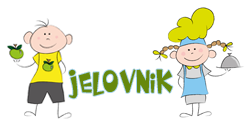 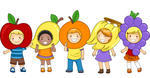 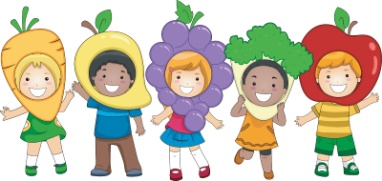 DANTJEDANTJEDANTJEDANTJEDANPONEDJELJAKBUREK SA SIROM, JOGURTKRUH S KINDERLADOM, KAKAOSENDVIČ, SOKSAVIJAČA S VIŠNJAMA, ČAJUTORAKGRAH S KOBASICOM, KRUHŠPAGETE S MLJEVENIM MESOM, VOĆEĆUFTE, KRUHRIŽOTO, KRUHSRIJEDAKRUH S PAŠTETOM, JOGURTKRUH SA SIRNIM NAMAZOM, PUDINGKRUH S MARGARINOM/ MARMELADOM, ČAJBUHTLA, ČAJ, VOĆEČETVRTAKGRIZVARIVI (KELJ, KUPUS) S KOBASICOMTIJESTO SA SIROMKNEDLE, VRHNJEPETAKLEPINJE, ČAJHOT DOGKROFNE, ČAJHRENOVKE, KRUH,KECHUP